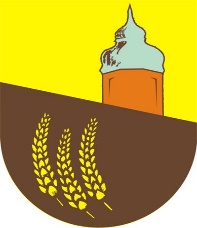 Analiza Stanu Gospodarki Odpadami Komunalnymi na terenie Gminy Stary Targ za 2019 r.Spis treści:WSTĘPZgodnie z art. 3 ust. 2 pkt. 10 ustawy z dnia 13 września 1996 r. o utrzymaniu czystości i porządku w gminach (t. j. Dz. U. z 2020 r., poz. 1439 ze zm.) jednym z wielu zadań gminy jest dokonanie corocznej analizy stanu gospodarki odpadami komunalnymi, w celu weryfikacji możliwości technicznych i organizacyjnych gminy w zakresie gospodarowania odpadami komunalnymi. Wójt, burmistrz lub prezydent miasta sporządza analizę stanu gospodarki odpadami komunalnymi, opracowuje ją na podstawie sprawozdań złożonych przez podmioty odbierające odpady komunalne od właścicieli nieruchomości, podmioty prowadzące punkt selektywnego zbierania odpadów komunalnych oraz rocznego sprawozdania z realizacji zadań z zakresu gospodarowania odpadami komunalnymi oraz innych dostępnych danych wpływających na koszty systemu gospodarowania odpadami komunalnymi.  	Analiza ta, podlega publicznemu udostępnieniu na stronie podmiotowej Biuletynu Informacji Publicznej Urzędu Gminy Stary Targ. CHARAKTERYSTYKA GMINY STARY TARGGmina Stary Targ położona jest w południowo-wschodniej części województwa pomorskiego w powiecie sztumskim. Stary Targ leży na szeroko rozumianym prawym brzegu Wisły, na wschód od Miasta i Gminy Sztum oraz na południowy wschód od Miasta Malbork. Gmina Stary Targ składa się z 14 sołectw zajmuje obszar ok. 141 km2. Gmina Stary Targ jest gminą rolniczą o korzystnych warunkach rozwoju gospodarki żywnościowej, co jest szansą dla przemysłu przetwórczego.  Na terenie gminy występują zakłady przemysłowe: metalowe, meblowe. Funkcjonuje 206 podmiotów gospodarczych (stan na dzień 09.02.2021 r.) zajmujących się m.in. handlem i usługami oraz ok. 450 rolników. SYSTEM ODBIORU I ZAGOSPODAROWANIA ODPADÓW KOMUNALNYCH W okresie od 1 stycznia do 31 grudnia 2019 r. usługi odbioru odpadów komunalnych od właścicieli nieruchomości  świadczone były przez następujące podmioty posiadające wpis do prowadzonego przez Wójta gminy Stary Targ rejestru działalności regulowanej w zakresie odbierania odpadów komunalnych od właścicieli nieruchomości: W 2019 roku Przedsiębiorstwo Usług Komunalnych COMPLEX, Tomasz Grzmil, Nowy Staw świadczyło usługę odbierania i zagospodarowania odpadów komunalnych od właścicieli nieruchomości zamieszkałych, w oparciu o zawartą z Gminą Stary Targ umowę. Również Zakład Gospodarki Komunalnej i Mieszkaniowej Sp. z o.o. w Malborku świadczył usługę w zakresie odbierania nieczystości stałych z miejsc użyteczności publicznej w oparciu o zawartą z Gminą Stary Targ umowę.   	 Przedsiębiorstwo Wodociągów i Kanalizacji Sp. z o.o. w Sztumie w 2019 roku świadczyło wyłącznie usługi odbierania odpadów komunalnych od właścicieli nieruchomości na podstawie indywidualnych umów. Odebrane w 2019 roku z terenu Gminy Stary Targ odpady komunalne przekazywane były do zagospodarowania do regionalnej Instalacji Przetwarzania Odpadów Komunalnych (RIPOK) – Zakład Utylizacji odpadów Sp. z o.o. Gilwa Mała 8, 82-500 Kwidzyn, RIPOK – ZUOS Tczew Sp. z o.o. ul. Rokicka 5A, 83-110 Tczew. LICZBA MIESZKAŃCÓW GMINY OBJĘTYCH SYSTEMEMW 2019 roku, według stanu na dzień 31 grudnia 2019 r., teren Gminy Stary Targ zamieszkiwany był przez 6 186 osób, które objęte były systemem gospodarowania odpadami komunalnymi. Dane te pochodzą z rejestru mieszkańców gminy, zgodnie z ustawą z dnia 24 września 2010 r. o ewidencji ludności (t. j. Dz. U. z 2018 r., poz. 1382). ILOŚĆ ODPADÓW KOMUNALNYCH WYTWARZANYCH NA TERENIE GMINY STARY TARG,,W 2019 roku z terenu Gminy Stary Targ odebrano następujące rodzaje i ilości  odpadów komunalnych’’INFORMACJA O OSIĄGNIĘTYCH PRZEZ GMINĘ STARY TARG W 2019 ROKU POZIOMACH RECYKLINGU, PRZYGOTOWANIA DO PONOWNEGO UŻYCIA I ODZYSKU INNYMI METODAMI ORAZ OGRANICZENIA MASY ODPADÓW KOMUNALNYCH ULEGAJĄCYCH BIODEGRADACJI PRZEKAZYWANYCH DO SKŁADOWANIA. Na podstawie rozporządzenia Ministra Środowiska z dnia 14 grudnia 2016 r. sprawie poziomów recyklingu, przygotowania do ponownego użycia i odzysku innymi metodami niektórych frakcji odpadów komunalnych (Dz. U. z 2016 r., poz. 2167) oraz rozporządzenia Ministra Środowiska z dnia 25 maja 2012 r. w sprawie poziomów ograniczenia masy odpadów komunalnych ulegających biodegradacji przekazywanych do składowania oraz sposobu obliczania poziomu ograniczenia masy tych odpadów (Dz. U. z 2012 r., poz. 676), obliczono wymagane za 2019 rok poziomy, które dla Gminy Stary Targ przedstawiają się następująco: Osiągnięty poziom recyklingu, przygotowania do ponownego użycia następujących frakcji odpadów komunalnych, tj. papieru, metali, tworzyw sztucznych i szkła – 21,80% Osiągnięty poziom ograniczenia masy odpadów komunalnych ulegających biodegradacji przekazywanych do składowania – 68,83 % Osiągnięty poziom recyklingu, przygotowania do ponownego użycia i odzysku innymi metodami innych niż niebezpieczne odpadów budowlanych i rozbiórkowych – 100% PUNKT SELEKTYWNEJ ZBIÓRKI ODPADÓW KOMUNALNYCH                    Gmina Stary Targ zawarła umowę z Zakładem Gospodarki Komunalnej i Mieszkaniowej w Malborku Sp. z o.o. na prowadzenie gminnego Punktu Selektywnego Zbierania Odpadów Komunalnych (PSZOK) przy ul. Gen. De Gaulle’a 70 w Malborku. Mieszkańcy dostarczyli następujące odpady do punktu selektywnego zbierania odpadów komunalnych PSZOK, które zostały zagospodarowane w następujący sposób:GABARYTYW 2019 roku zbiórka odpadów wielkogabarytowych odbyła się 2 razy w roku. Mieszkańcy Gminy Stary Targ dowieźli odpady wielkogabarytowe powstające w ich gospodarstwach domowych zgodnie z wyznaczonymi miejscami zbiórek w/w odpadów, które zostały przekazane właściwym instalacjom do zagospodarowania. OPŁATY Z TYTUŁU GOSPODAROWANIA ODPADAMI KOMUNALNYMI ZA 2019 ROK W związku z opłatami dotyczącymi gospodarowaniem odpadami komunalnymi w roku 2019 Gmina Stary Targ uzyskała wpływy w wysokości 687 967,49 zł.KOSZTY PONIESIONE W ZWIĄZKU Z ODBIERANIEM, ODZYSKIEM, RECYKLINGIEM I UNIESZKODLIWIENIEM ODPADÓW KOMUNALNYCH W związku z odbieraniem, odzyskiem, recyklingiem i unieszkodliwieniem odpadów komunalnych w 2019 roku Gmina Stary Targ poniosła koszty w łącznej wysokości 777 050,87 zł.        PODSUMOWANIE I WNIOSKI Opracowana „Analiza stanu gospodarki odpadami komunalnymi na terenie Gminy Stary Targ za 2019 rok” prowadzi do następujących wniosków : Gmina Stary Targ wdrożyła system gospodarowania odpadami komunalnymi. Systemem zostały objęte nieruchomości zamieszkałe na terenie gminy. Zdolności przerobowe Regionalnej Instalacji Przetwarzania Odpadów Komunalnych – Zakładu Utylizacji Odpadów Sp. z o.o., z siedzibą w Gilwie Małej były w roku 2019 wystarczające dla przyjmowania odpadów komunalnych pochodzących z terenu Gminy Stary Targ;System gospodarki odpadami działa prawidłowo. Wykonawca usługi wywiązuje się z warunków zawartej umowy, m.in. poprzez właściwy odbiór i zagospodarowanie odpadów komunalnych, wyposażenie nieruchomości w wymagane pojemniki, worki , prowadzenie PSZOK ;Aby zmniejszyć powstawanie ilości odpadów zmieszanych w stosunku do odpadów segregowanych należy prowadzić kampanię informacyjną oraz edukację społeczeństwa w zakresie prawidłowego postępowania z odpadami komunalnymi. Ponadto należy prowadzić na bieżąco czynności sprawdzające pod kątem prawidłowej segregacji odpadów, przez mieszkańców. W zakresie gospodarowania odpadami komunalnymi Gmina Stary Targ w roku 2019 prowadziła system zgodnie z obowiązującymi, w tym zakresie przepisami prawa,L.p.Strona1Wstęp………………………………………………………………………………………32Charakterystyka Gminy Stary Targ……………………………………………………….33System odbioru i zagospodarowania odpadów komunalnych…………………………….34Liczba mieszkańców gminy objętych systemem………………………………………….45Ilość odpadów komunalnych wytwarzanych na terenie Gminy Stary Targ………………46Informacja o osiągniętych przez Gminę Stary Targ w 2019 roku poziomach recyklingu, przygotowania do ponownego użycia i odzysku innymi metodami oraz ograniczenia masy odpadów komunalnych ulegających biodegradacji przekazanych do składowania………..47Punkt selektywnej zbiórki odpadów komunalnych………………………………………..58Gabaryty…………………………………………………………………………………... 59Opłaty z tytułu gospodarowania odpadami komunalnymi za rok 2019…………………...510Koszty poniesione w związku z odbieraniem, odzyskiem, recyklingiem 
i unieszkodliwieniem odpadów komunalnych…………………………………………….611Podsumowanie i wnioski………………………………………………………………….6L.P.NAZWA PODMIOTU1Przedsiębiorstwo Wodociągów i Kanalizacji Sp. z o.o. w Sztumie2Zakład Gospodarki Komunalnej i Mieszkaniowej Sp. z o.o. w Malborku3,,COMPLEX’’ Przedsiębiorstwo Usług Komunalnych, Tomasz Grzmil, Nowy StawL.p.Kod odpaduRodzaj odpadów komunalnychMasa wytworzonych odpadów komunalnych [Mg]1.15 01 01Papier i tektura4,14202.15 01 02Tworzywa sztuczne81,06603.15 01 07Opakowania ze szkła	31,17504.20 02 01Odpady ulegające biodegradacji8,34005.20 03 01Niesegregowane (zmieszane) odpady komunalne1 102,13006.20 03 07Odpady wielkogabarytowe7,6400Adres punktuKododpadów6)Kododpadów6)Rodzaj odpadów6)Masa zebranych odpadów komunalnych przekazanych do zagospodarowania7) [Mg]Zakład Gospodarki Komunalnej i mieszkaniowej w Malborku Sp. z o.o. ul. Gen De Gaulle’a 70, 82-200 Malbork15 01 02Opakowania z tworzyw sztucznychOpakowania z tworzyw sztucznych0,0020Zakład Gospodarki Komunalnej i mieszkaniowej w Malborku Sp. z o.o. ul. Gen De Gaulle’a 70, 82-200 Malbork16 01 03Zużyte oponyZużyte opony0,2400Zakład Gospodarki Komunalnej i mieszkaniowej w Malborku Sp. z o.o. ul. Gen De Gaulle’a 70, 82-200 Malbork17 01 07Zmieszane odpady z betonu, gruz ceglanego, odpadowych materiałów ceramicznych i elementów wyposażenia inne niż wymienione w 17 01 06Zmieszane odpady z betonu, gruz ceglanego, odpadowych materiałów ceramicznych i elementów wyposażenia inne niż wymienione w 17 01 0619,8400Zakład Gospodarki Komunalnej i mieszkaniowej w Malborku Sp. z o.o. ul. Gen De Gaulle’a 70, 82-200 Malbork20 01 36Zużyte urządzenia elektrycznie i elektroniczne inne niż wymienione w 20 01 21, 20 01 23, 20 01 35Zużyte urządzenia elektrycznie i elektroniczne inne niż wymienione w 20 01 21, 20 01 23, 20 01 350,2400Zakład Gospodarki Komunalnej i mieszkaniowej w Malborku Sp. z o.o. ul. Gen De Gaulle’a 70, 82-200 Malbork20 03 01Niesegregowane (zmieszane) odpady komunalne Niesegregowane (zmieszane) odpady komunalne 0,0200Zakład Gospodarki Komunalnej i mieszkaniowej w Malborku Sp. z o.o. ul. Gen De Gaulle’a 70, 82-200 Malbork20 03 07Odpady wielkogabarytoweOdpady wielkogabarytowe0,2000Zakład Gospodarki Komunalnej i mieszkaniowej w Malborku Sp. z o.o. ul. Gen De Gaulle’a 70, 82-200 Malbork20 02 01 Odpady ulegające biodegradacji Odpady ulegające biodegradacji 0,0400Zakład Gospodarki Komunalnej i mieszkaniowej w Malborku Sp. z o.o. ul. Gen De Gaulle’a 70, 82-200 Malbork17 01 01Odpady betonu oraz gruz betonowy z rozbiórek i remontówOdpady betonu oraz gruz betonowy z rozbiórek i remontów0,2600Zakład Gospodarki Komunalnej i mieszkaniowej w Malborku Sp. z o.o. ul. Gen De Gaulle’a 70, 82-200 Malbork15 01 10*Opakowania zawierające pozostałości substancji niebezpiecznych lub nimi zanieczyszczone Opakowania zawierające pozostałości substancji niebezpiecznych lub nimi zanieczyszczone 0,0350Zakład Gospodarki Komunalnej i mieszkaniowej w Malborku Sp. z o.o. ul. Gen De Gaulle’a 70, 82-200 Malbork20 01 11TekstyliaTekstylia0,2520Zakład Gospodarki Komunalnej i mieszkaniowej w Malborku Sp. z o.o. ul. Gen De Gaulle’a 70, 82-200 Malbork15 01 01Opakowania z papieru i tekturyOpakowania z papieru i tektury0,0070SUMASUMASUMASUMA21,1360L.p.WyszczególnienieWpływy1.Wpływy z tytułu opłat za gospodarowanie odpadami komunalnymi706 392,94 zł2.Wpłaty zaległości27 723,76 zł3.Zwroty 46 149,21 złŁĄCZNIEŁĄCZNIE734 116,70 zł–46 149,21
= 687 967,49 złL.p.WyszczególnienieWydatki1.Usługa odbioru i zagospodarowania odpadów komunalnych od właścicieli nieruchomości zamieszkałych759 650,75 zł2.Usługę prowadzenia  i obsługi Punktu Selektywnego Zbierania Odpadów Komunalnych wraz z zagospodarowaniem zebranych odpadów17 400,12 złŁĄCZNIEŁĄCZNIE777 050,87 